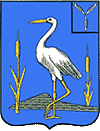 АДМИНИСТРАЦИЯБОЛЬШЕКАРАЙСКОГО МУНИЦИПАЛЬНОГО ОБРАЗОВАНИЯ РОМАНОВСКОГОМУНИЦИПАЛЬНОГО РАЙОНАСАРАТОВСКОЙ ОБЛАСТИРаспоряжение№ 43-р30 декабря 2022 годас. Большой КарайОб издании очередного выпускаинформационного сборника«Большекарайский вестник»На основании Устава Большекарайского муниципального образования Романовского муниципального района Саратовской области, решения Совета депутатов Большекарайского муниципального образования Романовского муниципального района Саратовской области  от 12.03.2012 года № 171 «Об утверждении официального печатного органа Большекарайского муниципального образования»1.Издать  информационный сборник «Большекарайский вестник» № 16 от 30 декабря  2022 года тиражом 10 экземпляров. 2. Опубликовать:-решение  Совета Большекарайского муниципального образования от 09.12.2022г. №163 «О передаче полномочий органов местного самоуправления  Большекарайского муниципального образования  Романовского муниципального района Саратовской области  органам местного самоуправления Романовского  муниципального района Саратовской области»;-решение Совета Большекарайского муниципального образования от 09.12.2022г. №164 «О передаче части полномочий органов местного самоуправления Большекарайского муниципального образования Романовского муниципального района Саратовской области органам местного самоуправления Романовского муниципального района Саратовской области»;-решение Совета Большекарайского муниципального образования от 09.12.2022г. №165 «О бюджете Большекарайского муниципального образования на 2023 год и плановый период 2024 и 2025 годов»;-решение Совета Большекарайского муниципального образования от 09.12.2022г. №166 «Об утверждении схемы многомандатного избирательного округа для проведения выборов депутатов СоветаБольшекарайского муниципального образования Романовского муниципального района Саратовской области»;- решение Совета Большекарайского муниципального образования от 30.12.2022г. №167 «  О внесении изменений в решение Совета Большекарайского муниципального образования от 20.12.2021г. № 130 «О бюджете Большекарайского муниципального образования на 2022год и плановый период 2023 и 2024 годов»;-постановление администрации Большекарайского муниципального образования от 09.12.2022г. №50 «О внесении изменений в постановление администрации №51 от 30.11.2021г. «Об утверждении муниципальной программы «Обеспечение первичных мер пожарной безопасности муниципального образования»;-постановление администрации Большекарайского муниципального образования от 13.12.2022г. №51 «Об утверждении муниципальной программы  «Благоустройство муниципального образования»;-постановление администрации Большекарайского муниципального образования от 13.12.2022г. №52 «Об утверждении муниципальной программы «Обеспечение первичных мер пожарной безопасности муниципального образования»;-постановление администрации Большекарайского муниципального образования от 13.12.2022г. №53 «Об утверждении муниципальной программы  «Развитие местного самоуправления   в Большекарайском муниципальном образовании»;-постановление администрации Большекарайского муниципального образования от 13.12.2022г. №54 «Об утверждении муниципальной программы «Содержание, проектирование и  ремонт автомобильных дорог в муниципальном образовании»;-постановление администрации Большекарайского муниципального образования от 13.12.2022г. №55 «Об утверждении муниципальной программы  «Проведение культурно-массовых  мероприятий в муниципальном образовании»;-постановление администрации Большекарайского муниципального образования от 13.12.2022г. №56 «Об  утверждении муниципальной Программы «Обеспечение населения питьевой  водой»;-постановление администрации Большекарайского муниципального образования от 13.12.2022г. №57 «Об утверждении муниципальной программы «Управление имуществом и земельными ресурсами муниципального образования»;-постановление администрации Большекарайского муниципального образования от 21.12.2022г. №58 «О внесении изменений в постановление администрации №22 от 21.05.2021г. «Об утверждении Порядка предоставления субсидий, в том числе грантов в форме субсидий, юридическим лицам (за исключением субсидий государственным (муниципальным) учреждениям), индивидуальным предпринимателям, а такжефизическим лицам – производителям товаров, работ, услуг из бюджета Большекарайского муниципального образования»;-постановление администрации Большекарайского муниципального образования от 21.12.2022г. №59 «О внесении изменений в постановление №23 от 03.04.2019г.  «Об утверждении Положения «Об  официальном сайте Администрации   Большекарайского муниципального образования Романовского муниципального района Саратовской области»;-постановление администрации Большекарайского муниципального образования от 21.12.2022г7. №60 «О внесении изменений в постановление №23 от 21.05.2021г. «Об утверждении административного регламента по предоставлению муниципальной услуги «Выдача  решения о присвоении, изменении или аннулировании адреса объекту адресации»;-постановление администрации Большекарайского муниципального образования от 21.12.2022г. №61 «О внесении изменений в постановление №24 от 21.05.2021г. «Об утверждении административного регламента предоставления муниципальной услуги«Предоставление выписки из похозяйственной книги»;-постановление администрации Большекарайского муниципального образования от 13.12.2022г7. №62 «О внесении изменений в постановление №26 от 21.05.2021г. «Об утверждении административного регламента предоставления муниципальной услуги «Предоставление информации об объектах недвижимого имущества, находящихся в муниципальной собственности и предназначенных для сдачи в аренду»;-постановление администрации Большекарайского муниципального образования от 21.12.2022г. №63 «О внесении изменений в постановление №10 от 03.03.2022г. «Об утверждении административного регламента по предоставлению муниципальной услуги «Предоставление разрешения на условно разрешенный вид использования  земельного участка или объекта капитального строительства»;-постановление администрации Большекарайского муниципального образования от 21.12.2022г7. №64 «О внесении изменений в постановление №25 от 21.05.2021г. «Об утверждении административного регламента по предоставлению муниципальной услуги «Назначение пенсии за выслугу лет лицам, замещавшим должности муниципальной службы»;-постановление администрации Большекарайского муниципального образования от 21.12.2022г7. №65 «Об утверждении порядка размещения нестационарных торговых объектов на территории Большекарайского муниципального образования»;-распоряжение администрации Большекарайского муниципального образования от 01.12.2022г. №40-р «О введении предельных значимых надбавок     к     нормам      расхода автомобильного топлива»;-распоряжение администрации Большекарайского муниципального образования от 14.12.2022г. №41-р «Об   обеспечении    безопасности    людей  на водных объектах Большекарайского муниципального  образования  в зимний период 2022 – 2023 гг.»;-распоряжение администрации Большекарайского муниципального образования от 14.12.2022г. №42-р «Об обеспечении  первичных   мер  пожарной безопасности в период проведения  Новогодних   и   Рождественских праздников  в   2022 – 2023    году     в   Большекарайском  муниципальном образовании».3.Контроль за исполнением настоящего решения оставляю за собой .Глава Большекарайскогомуниципального образования                                                                           Н.В.Соловьева